Publicado en  el 24/02/2015 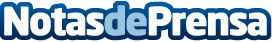 ¿Cuándo deben aprender inglés los niños?Datos de contacto:Nota de prensa publicada en: https://www.notasdeprensa.es/cuando-deben-aprender-ingles-los-ninos_1 Categorias: Idiomas Educación Ocio para niños http://www.notasdeprensa.es